      БОЙОРОК                                                                          постановление         «09»   январь    2014 й.                   № 2                       «09»  января  2014 года«Об утверждении порядка хранения и использования персональных данных муниципальных служащих в Администрации    сельского поселения Большешадинский сельсовет муниципального района Мишкинский район Республики Башкортостан и определение должностных лиц, уполномоченных на их получение, обработку, хранение и использование»	 Во исполнение ст. 87 Трудового кодекса Российской Федерации и в соответствии с Указом Президента Российской Федерации от 30.05.2005 N 609 "Об утверждении Положения о персональных данных государственного гражданского служащего Российской Федерации и ведении его личного дела", Федеральными законами от 27.07.2006 N 152-ФЗ "О персональных данных", от 02.03.2007 N 25-ФЗ "О муниципальной службе в Российской Федерации" ПОСТАНОВЛЯЮ:         1. Утвердить прилагаемый Порядок хранения и использования персональных данных муниципальных служащих в администрации сельского поселения Большешадинский сельсовет муниципального района Мишкинский район Республики Башкортостан (Приложение №1).           2. Данное  постановление обнародовать на информационном стенде администрации сельского поселения Большешадинский сельсовет муниципального района Мишкинский район Республики Башкортостан         3. Контроль над исполнением настоящего постановления оставляю за собой.Глава сельского поселения                                                    Р.Г.Хаертдинова     Приложение №1 к постановлению главы Администрации сельского поселения Большешадинский сельсовет муниципального района Мишкинский район Республики Башкортостан от «09» января 2014 г. № 2ПОРЯДОКхранения и использования персональных данных муниципальных служащих в администрации Сельского поселения Большешадинский сельсовет муниципального района Мишкинский район Республики Башкортостан1. Общие положения    1.1. Настоящий Порядок хранения и использования персональных данных муниципальных служащих в администрации сельского поселения Большешадинский сельсовет муниципального района Мишкинский район Республики Башкортостан (далее - Порядок) разработан на основании статьи 87 Трудового кодекса Российской Федерации в соответствии с требованиями Указа Президента Российской Федерации от 30.05.2005 N 609 "Об утверждении положения о персональных данных государственного гражданского служащего Российской Федерации и ведении его личного дела" (далее - Указ Президента) и Федерального закона от 27.07.2006 N 152-ФЗ "О персональных данных" (далее - Федеральный закон).   1.2. В настоящем Порядке используются следующие основные понятия:   1.2.1 персональные данные - любая информация, относящаяся к определенному или определяемому на основании такой информации муниципальному служащему, в том числе его фамилия, имя, отчество, год, месяц, дата и место рождения, адрес, семейное, социальное, имущественное положение, образование, профессия, доходы, другая информация;  1.2.2 оператор - государственный орган, муниципальный орган, юридическое или физическое лицо, организующие (или) осуществляющие обработку персональных данных, а также определяющие цели и содержание обработки персональных данных;  1.2.3 обработка персональных данных - действия (операции) с персональными данными, включая сбор, систематизацию, накопление, хранение, уточнение (обновление, изменение), использование, распространение (в том числе передача), обезличивание, уничтожение первоначальных данных;  1.2.4 распространение персональных данных - действия, направленные на передачу персональных данных определенному кругу лиц (передача персональных данных) или на ознакомление с персональными данными неограниченного круга лиц, в том числе обнародование персональных данных в средствах массовой информации, размещение в информационно-телекоммуникационных сетях или предоставление доступа к персональным данным каким-либо иным способом;  1.2.5 использование персональных данных - действия (операции) с персональными данными, совершаемые оператором в целях принятия решений или совершения иных действий, порождающих юридические последствия в отношении субъекта персональных данных или других лиц либо иным образом затрагивающих права и свободы субъекта персональных данных или других лиц.2. Хранение персональных данных муниципальных служащих в администрации сельского поселения Большешадинский сельсовет муниципального района Мишкинский район Республики Башкортостан    2.1. Персональные данные муниципальных служащих хранятся в администрации сельского поселения Большешадинский сельсовет муниципального района Мишкинский район Республики Башкортостан.    2.2. Персональные данные муниципального служащего (далее - персональные данные) включаются в его личное дело. Личные дела муниципальных служащих хранятся как документы строгой отчетности, отдельно от трудовых книжек, в металлическом сейфе.   2.3. Персональные данные также хранятся на электронном носителе. Специалист администрации сельского поселения Большешадинский сельсовет муниципального района Мишкинский район Республики Башкортостан, ответственный за получение, обработку, хранение, передачу и любое другое использование персональных данных, обеспечивает их защиту от несанкционированного доступа и копирования, а также их сохранность.3. Использование персональных данных муниципальных служащих в администрации сельского поселения Большешадинский сельсовет муниципального района Мишкинский район Республики Башкортостан    3.1. Глава сельского поселения Большешадинский сельсовет муниципального района Мишкинский район Республики Башкортостан определяет из числа должностных лиц администрации сельского поселения Большешадинский сельсовет муниципального района Мишкинский район Республики Башкортостан муниципальных служащих, уполномоченных на получение, обработку, хранение, передачу и любое другое использование персональных данных муниципальных служащих в администрации сельского поселения Большешадинский сельсовет муниципального района Мишкинский район Республики Башкортостан (далее - администрации) и несущих ответственность в соответствии с законодательством Российской Федерации за нарушение режима защиты этих персональных данных.    3.2. В администрации сельского поселения Большешадинский сельсовет муниципального района Мишкинский район Республики Башкортостан доступ к персональным данным муниципальных служащих имеют:   3.3.1.   в полном объеме к персональным данным всех муниципальных служащих:   - глава сельского поселения Большешадинский сельсовет муниципального района Мишкинский район Республики Башкортостан;  - управляющий делами администрации сельского поселения Большешадинский сельсовет муниципального района Мишкинский район Республики Башкортостан;  - работник администрации сельского поселения Большешадинский сельсовет муниципального района Мишкинский район Республики Башкортостан, уполномоченный главой сельского поселения Большешадинский сельсовет муниципального района Мишкинский район Республики Башкортостан на получение, обработку, хранение, передачу и любое другое использование персональных данных муниципальных служащих администрации сельского поселения Большешадинский сельсовет муниципального района Мишкинский район Республики Башкортостан;   3.3.2 к персональным данным подчиненных муниципальных служащих:    3.3.3 муниципальные служащие администрации сельского поселения Большешадинский сельсовет муниципального района Мишкинский район Республики Башкортостан - к своим персональным данным.   3.4. В соответствии с требованиями Трудового кодекса Российской Федерации и Указа Президента, Федерального закона при получении, обработке, хранении и передаче данных муниципальных служащих специалист администрации сельского поселения Большешадинский сельсовет муниципального района Мишкинский район Республики Башкортостан  обязан соблюдать следующие требования:    3.4.1 обработка персональных данных муниципального служащего осуществляется в целях обеспечения соблюдения Конституции Российской Федерации, федеральных законов и иных нормативных правовых актов Российской Федерации, содействия муниципальному служащему в прохождении муниципальной службы, в обучении и должностном росте, обеспечения личной безопасности муниципального служащего и членов его семьи, а также в целях обеспечения сохранности принадлежащего ему имущества и имущества администрации сельского поселения Большешадинский сельсовет муниципального района Мишкинский район Республики Башкортостан, учета результатов исполнения им должностных обязанностей;   3.4.2 персональные данные следует получать лично у муниципального служащего. В случае возникновения необходимости получения персональных данных муниципального служащего у третьей стороны следует известить муниципального служащего заранее, получить его письменное согласие и сообщить муниципальному служащему о целях, предполагаемых источниках и способах получения персональных данных;   3.4.3 запрещается получать, обрабатывать и приобщать к личному делу муниципального служащего не установленные федеральными законами персональные данные о его политических, религиозных и иных убеждениях, частной жизни, членстве в общественных объединениях, в том числе в профессиональных союзах;  3.4.4 при принятии решений, затрагивающих интересы муниципального служащего, запрещается основываться на персональных данных муниципального служащего, полученных исключительно в результате их автоматизированной обработки или с использованием электронных носителей;                   3.4.5 защита персональных данных муниципального служащего от неправомерного их использования или утраты обеспечивается за счет средств администрации в порядке, установленном федеральными законами;  3.4.6 передача персональных данных муниципального служащего третьей стороне не допускается без письменного согласия муниципального служащего, за исключением случаев, установленных федеральным законом.   3.5. В целях обеспечения защиты персональных данных, хранящихся в личных делах муниципальных служащих, муниципальный служащий имеет право:  3.5.1 получать полную информацию о своих персональных данных и обработке этих данных (в том числе автоматизированной); 3.5.2 осуществлять свободный бесплатный доступ к своим персональным данным, включая право получать копии любой записи, содержащей персональные данные муниципального служащего, за исключением случаев, предусмотренных федеральным законом;  3.5.3 требовать исключения или исправления неверных или неполных персональных данных, а также данных, обработанных с нарушением Федерального закона. Муниципальный служащий при отказе уполномоченного главой сельского поселения Большешадинский сельсовет муниципального района Мишкинский район Республики Башкортостан лица исключить или исправить персональные данные муниципального служащего имеет право заявить в письменной форме главе сельского поселения Большешадинский сельсовет муниципального района Мишкинский район Республики Башкортостан о своем несогласии, обосновав соответствующим образом такое несогласие. Персональные данные оценочного характера муниципальный служащий имеет право дополнить заявлением, выражающим его собственную точку зрения;   3.5.4 требовать от работника администрации сельского поселения Большешадинский сельсовет муниципального района Мишкинский район Республики Башкортостан уведомления всех лиц, которым ранее были сообщены неверные или неполные персональные данные муниципального служащего, обо всех произведенных в них изменениях или исключениях из них;  3.5.5 обжаловать в суд любые неправомерные действия или бездействия уполномоченного главой сельского поселения Большешадинский сельсовет муниципального района Мишкинский район Республики Башкортостан лица при обработке и защите персональных данных муниципального служащего.   3.6. Персональные данные, внесенные в личные дела муниципальных служащих, иные сведения, содержащиеся в личных делах муниципальных служащих, относятся к сведениям конфиденциального характера (за исключением сведений, которые в установленных федеральными законами случаях могут быть опубликованы в средствах массовой информации), а в случаях, установленных федеральными законами и иными нормативными правовыми актами Российской Федерации, - к сведениям, составляющим государственную тайну.  3.7. В соответствии с Указом Президента Российской Федерации к личному делу муниципального служащего приобщаются:    3.7.1 письменное заявление с просьбой о поступлении на  муниципальную службу и замещении муниципальной должности муниципальной службы;    3.7.2 собственноручно заполненная и подписанная гражданином Российской Федерации анкета установленной формы с приложением фотографии;    3.7.3 документы о прохождении конкурса на замещение вакантной муниципальной должности муниципальной службы (если гражданин назначен на должность по результатам конкурса);    3.7.4 копия паспорта и копии свидетельств о государственной регистрации актов гражданского состояния;   3.7.5 копия трудовой книжки или документа, подтверждающего прохождение военной или иной службы;    3.7.6 копии документов о профессиональном образовании, профессиональной подготовке, повышении квалификации, стажировке, присвоении ученой степени, ученого звания (если таковые имеются);   3.7.6 копии решений о награждении государственными наградами, присвоении почетных, воинских и специальных званий, присуждении государственных премий (если таковые имеются);   3.7.7 копия распоряжения главы сельского поселения Большешадинский сельсовет муниципального района Мишкинский район Республики Башкортостан о назначении на муниципальную должность муниципальной службы;   3.7.8 экземпляр трудового договора, а также экземпляры письменных дополнительных соглашений, которыми оформляются изменения и дополнения, внесенные в трудовой договор;   3.7.9 копии распоряжений главы сельского поселения Большешадинский сельсовет муниципального района Мишкинский район Республики Башкортостан о переводе муниципального служащего на иную муниципальную должность муниципальной службы, о временном замещении им иной муниципальной должности муниципальной службы;   3.7.10 копия распоряжения главы сельского поселения Большешадинский сельсовет муниципального района Мишкинский район Республики Башкортостан об освобождении муниципального служащего от замещаемой муниципальной должности муниципальной службы, о прекращении  трудового договора или его приостановлении;   3.7.11 аттестационный лист муниципального служащего, прошедшего аттестацию, и отзыв об исполнении им должностных обязанностей за аттестационный период;  3.7.12 копии документов о включении муниципального служащего в кадровый резерв, а также об исключении его из кадрового резерва;  3.7.13 копии распоряжений о поощрении муниципального служащего, а также о наложении на него дисциплинарного взыскания до его снятия или отмены;   3.7.14 копии документов о начале служебной проверки, ее результатах, об отстранении муниципального служащего от замещаемой муниципальной должности муниципальной службы;   3.7.15 документы, связанные с оформлением допуска к сведениям, составляющим государственную или иную охраняемую законом тайну, если исполнение обязанностей по замещаемой муниципальной должности муниципальной службы связано с использованием таких сведений;   3.7.16 сведения о доходах, имуществе и обязательствах имущественного характера муниципального служащего;  3.7.17 копия страхового свидетельства обязательного пенсионного страхования;  3.7.18 копия свидетельства о постановке на учет в налоговом органе физического лица по месту жительства на территории Российской Федерации;   3.7.19 копия страхового медицинского полиса обязательного медицинского страхования граждан;   3.7.20 медицинское заключение установленной формы об отсутствии у гражданина заболевания, препятствующего поступлению на муниципальную службу или ее прохождению;   3.7.21 справка о проверке достоверности и полноты представленных муниципальным служащим сведений о доходах, имуществе и обязательствах имущественного характера, а также сведений о соблюдении муниципальным служащим ограничений, установленных федеральными законами.   3.8. В личное дело муниципального служащего вносятся также письменные объяснения муниципального служащего, если такие объяснения даны им после ознакомления с документами своего личного дела.   К личному делу муниципального служащего приобщаются другие документы, предусмотренные федеральными законами и иными нормативными правовыми актами Российской Федерации.    3.9. В обязанности специалиста администрации, осуществляющего ведение личных дел муниципальных служащих, входит:   3.9.1 приобщение документов, указанных в подпунктах 3.7 и 3.8 настоящего Порядка, к личным делам муниципальных служащих;   3.9.2 обеспечение сохранности личных дел муниципальных служащих;   3.9.3 обеспечение конфиденциальности сведений, содержащихся в личных делах муниципальных служащих, в соответствии с Федеральным законом, другими федеральными законами, иными нормативными правовыми актами Российской Федерации, а также в соответствии с настоящим Порядком;    3.9.4 ознакомление муниципального служащего с документами своего личного дела не реже одного раза в год, а также по просьбе муниципального служащего и во всех иных случаях, предусмотренных законодательством  Российской Федерации.     3.10. Специалист администрации, уполномоченный на ведение и хранение личных дел муниципальных служащих, может привлекаться в соответствии с законодательством Российской Федерации к дисциплинарной и иной ответственности за разглашение конфиденциальных сведений, содержащихся в указанных личных делах, а также за иные нарушения порядка ведения личных дел муниципальных служащих, установленного настоящим Порядком.   3.11. Личные дела муниципальных служащих, содержащие сведения, составляющие государственную тайну, хранятся в администрации в соответствии с законодательством Российской Федерации о государственной тайне.Управделами сельского поселения                                                    А.Х.Хаматнурова.БАШКОРТОСТАН РЕСПУБЛИКАһЫ МИШКӘ РАЙОНЫМУНИЦИПАЛЬ РАЙОНЫНЫҢОЛО ШАҘЫ АУЫЛ СОВЕТЫАУЫЛ БИЛӘМӘҺЕХАКИМИӘТЕ452345 Оло Шаҙы ауылы,Али Карнай урамы,7Тел: 2-33-40,2-33-31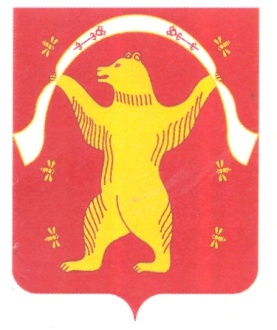 РЕСПУБЛИКА БАШКОРТОСТАН АДМИНИСТРАЦИЯСЕЛЬСКОГО ПОСЕЛЕНИЯБОЛЬШЕШАДИНСКИЙ СЕЛЬСОВЕТМУНИЦИПАЛЬНОГО РАЙОНАМИШКИНСКИЙ РАЙОН452345 д.Большие Шады,улица Али Карная,7Тел:2-33-40,2-33-31